Parroquia de San José – Galloway182590 County Rd C, Wittenberg, WI 54499Salón Social de la Iglesia/CCD  715-454-6432 * Oficina de la Iglesia y  Rectoría 715-454-6431stjosephchurchgalloway@gmail.com *  www.stjosephgalloway.com¡Hola Religiosas Familias Ed!   						3 de febrero de 2021Este año está volando por! ¡La Cuaresma comienza en sólo 2 semanas! Lo que significa que tendremos misa el 17 de febrero,Miércoles de Ceniza, a las 7 pm. Por favor, planee asistir a misa con su(s) hijo(s). Algunos recordatorios de nuestro Reglamento de Cuaresma: La temporada de Cuaresma comienza el Miércoles de Ceniza, 17 de febrero. Las regulaciones cuaresmales son las siguientes: 1. Los católicos que han celebrado su 14 cumpleaños deben abstenerse de la carne el Miércoles de Ceniza, todos los viernes en Cuaresma y Viernes Santo. 2. Además de abstenerse de la carne, los católicos que han celebrado su 18 cumpleaños, hasta que celebren su 59 cumpleaños, ayunan el Miércoles de Ceniza y el Viernes Santo. Aquellos que están obligados a este reglamento pueden comer sólo una comida completa. Se permiten dos comidas más pequeñas si es necesario para mantener la fuerza de acuerdo con las necesidades de uno, pero no se permite comer alimentos sólidos entre las comidas.Hay suministros de Cuaresma  disponibles en la mesa en el vestíbulo. Las cajas de mite se entregarán a los estudiantes la próxima semana. Los Rice Bowls, uno por familia, se adjuntan a esta carta.   Un refresco sobre cómo se utilizan: Las cajas de ácaros, que regresan a casa la próxima semana, deben ser utilizadas por cada estudiante. El tazón de arroz es para la familia. Una buena manera de usarlos es si alguien renuncia a los dulces o refrescos  (o inserta cualquier otra cosa)  para la Cuaresma, cada día podría poner la cantidad que habría gastado en ese regalo en la caja. O como familia pueden poner dinero semanalmente como un recordatorio de las personas que están viviendo vidas menos afortunadas. Estas donaciones se envían después de Pascua. Las donaciones de cajas de ácaros van a la Asociación Misionera de la Infancia, que ayuda a financiar alrededor de 3.000 proyectos al año en todo el mundo. Las donaciones de cuencos de arroz ayudan a los Serviciosde Socorro Católicos que forman parte de lamisión universal de la Iglesia Católica,    trabajan con instituciones y estructuras católicas locales, nacionales e internacionales, así como con otras organizaciones, a ayudar a las personas sobre la base de la necesidad, no el credo, la raza o la nacionalidad.En casa las prácticas cuaresmales sugeridas a partir del Miércoles de Ceniza y continuando a través de los cuarenta días de Cuaresma, regístrese para recibir un correo electrónico diario con un video corto para ayudarle a conectarse de una manera más fuerte con Jesús. 1. Inscríbete a las reflexiones diarias de Cuaresma del obispo Barron www.lentreflections.com o 2. Regístrese en "Mejor Cuaresma jamás" con Matthew Kelly en www.dynamiccatholic.com/bestlentever Elija una tarjeta de oración para la Cuaresma con el fin de "Profundizar" en su relación con Jesús y su comprensión de la oración. Visite diolc.org/deeper de recursos para adultos y diolc.org/prayer para los recursos para niños y jóvenes.Celebraremos nuestro estudio cuaresmal cada semana después de la misa del domingo por la mañana en el comedor/salón social. Este estudio será un paseo bíblico a través de la misa: Entender lo que decimos y hacemos en la liturgia. Empezamos el año pasado, pero tuvimos que parar una vez que las cosas cerraron. Aquellos que habían asistido el año pasado tienen grandes cosas que decir sobre  el  estudio, así que vamos a empezar desde el principio de nuevo. Comenzaremos el 21 de febrero  después de la misa de las 8:30 am.     ¡Por favor, únete a nosotros!Algunossobres de kid'todavía están en el vestíbulo de la iglesia. Por favor, recógelos lo antes posible.  Terminaremos la  clase con un Divino Chaplet de la Misericordia a las 7:20  p.m. la próxima semana, 10 de febrero. Por favor, venga temprano para recoger a su hijo y diga el Chaplet con nosotros. A partir del 24 de febrero,haremos las Estaciones de la Cruz a las 7:10. Una vez más, nos encantaría que pudieras unirte a nosotros! Hay mucho espacio en la zona de desbordamiento junto al piano. Cualquier pregunta, puede ponerse en contacto conmigo al 715-454-7060 (casa), 715-573-0430 (celular),Facebook  (mensajero)  o  stjoseph4faith@gmail.com.Dios bendiga, Mary UttechtFebrero10Clase Febrero17Clase – Miércoles de Ceniza, Misa 7 pmFebruary24Class – Estaciones de la CruzMarch3Class – Estaciones de la CruzMarch10Class – Estaciones de la Cruz17 de marzo Clase – Estaciones de la Cruz19 de marzo: día de la fiesta de San José - 6 pm Misa24 de marzoClases – Estaciones de la Cruz31 demarzo NO CLASE, Semana Santa7 de abrilClase – Estaciones de la Cruz12 de abril : Misa del Domingo de Pascua 8:30 amClase 14 de abril Abril18 - 1pt grado  los padres se reúnen después de las 8:30 am MisaClase April2128 de abrilClase1 de mayo – Ensayo de primera comunión 9 am2 de mayo – Misa de Primera Comunión 8:30 am9 de mayo : Misa de coronación 8:30 am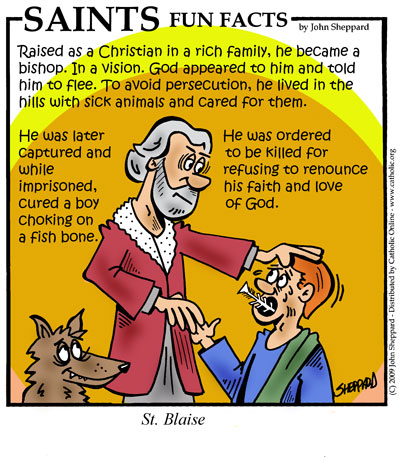 